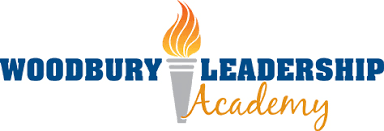 Meeting: Finance CommitteeDate: August 9, 2018Time: 11:30 a.m.Location: Woodbury Leadership Academy School- 8089 Globe Drive, Woodbury, MN 55125- Conference RoomMinutesThe meeting was called to order by Jessica Erickson at 11:40 a.m.Attendees: Jessica Erickson, Judith Darling, Kathy Mortensen, Mandy Folks, and Kacie PaineJessica Erickson read the WLA Mission and Vision.Development & DiscussionDiscussionJune financial statementsJuly financial statementsAnticipated building improvement costsModify budgetSecurity grantScheduled finance meeting for September 2018 - June 2019HousekeepingNext Regularly Scheduled WLA Board of Directors Finance Committee Meeting	Date: September 18, 2018	Time: 4:30 p.m.	Location: Woodbury Leadership Academy School    8089 Globe Drive, Woodbury, MN 55125			Conference Room:Jessica Erickson adjourned the meeting @ 1:49 p.m.